IEEE P802.11
Wireless LANsRevision NotesCID 4622 (In Annex C)Discussion: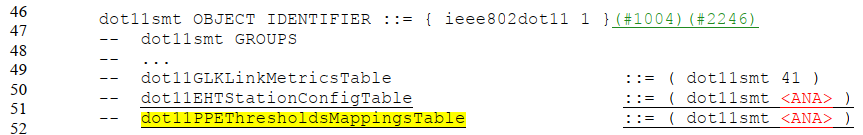 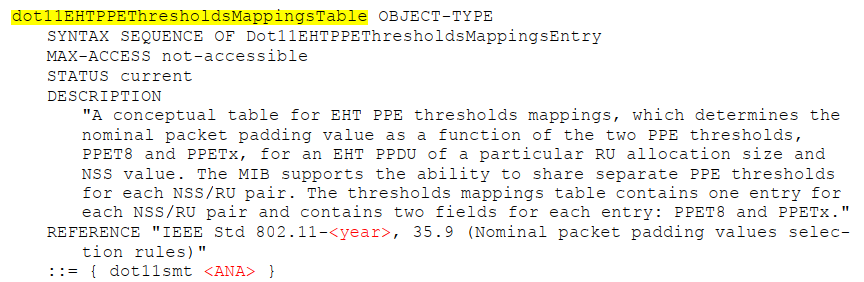 Discussion endsCID 4977Discussion:According to the third row of the PDT 11-21-0686-02, the full stop in Draft 1.0 should be a comma: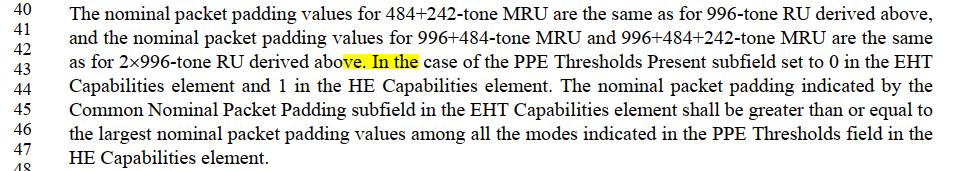 Need to change the full stop to a comma.Discussion endsCID 7090CID 7733CID 7941CID 6154Discussion:In Draft 1.0: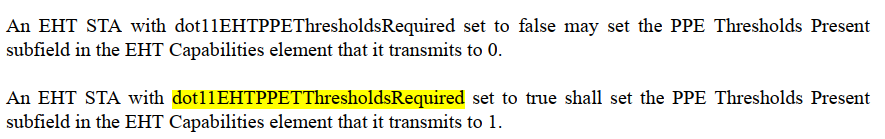 Discussion endsCID 6147Discussion: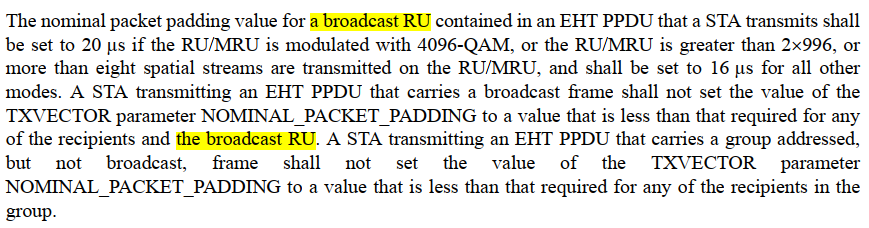 Discussion endsCID 6812Discussion:In Draft 1.3: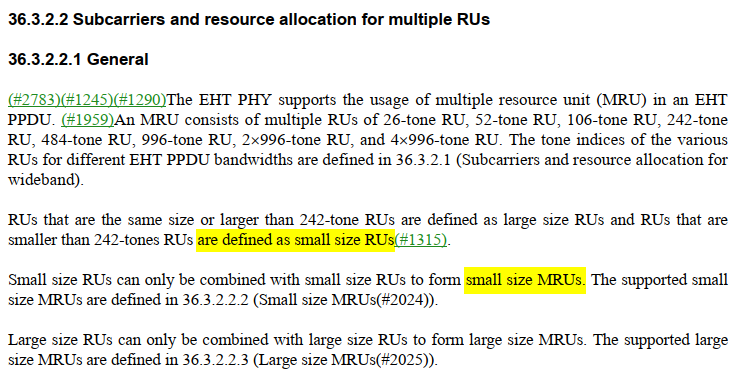 Discussion endsInstructions to the editor, please make the following changes to P418, L38 in P802.11be D1.3:An EHT STA that sets the PPE Thresholds Present subfield to 0 in both the EHT and HE Capabilities elements has a nominal packet padding of 0 µs for a small size RU or MRU, if 4096-QAM is not used for the RU or MRUor if the RU size is 106 or the MRU size is 106+26 and EHT-MCS 15 is not applied to .CID 6813CID 6815CC36 CR for Nominal Packet Padding Values Part 1CC36 CR for Nominal Packet Padding Values Part 1CC36 CR for Nominal Packet Padding Values Part 1CC36 CR for Nominal Packet Padding Values Part 1CC36 CR for Nominal Packet Padding Values Part 1Date:  2022.01.13Date:  2022.01.13Date:  2022.01.13Date:  2022.01.13Date:  2022.01.13Author(s):Author(s):Author(s):Author(s):Author(s):NameCompanyAddressPhoneemailMengshi HuHuawei TechnologiesF3-6-A118, Huawei Base, Bantian, Longgang, Shenzhen, Guangdong, China, 518129humengshi@huawei.comRoss YuHuawei TechnologiesMing GanHuawei TechnologiesStephen McCann Huawei TechnologiesR0Initial revisionPage.LineClause NumberCommentProposed ChangeResolution591.51Annex Cdot11PPEThresholdsMappingsTable is already defined for HE. Meanwhile "dot11EHTPPEThresholdsMappingsTable" is used belowChange to "dot11EHTPPEThresholdsMappingsTable"ACCEPTEDNote to the commenter:  This proposed change was addressed by Editor in subsequent revisions.Note to the EDITOR:  No further change is needed.Page.LineClause NumberCommentProposed ChangeResolution301.4335.9Change " ~ derived above. In the case ~" to "~ derived above, in the case ~".See the comment.ACCEPTED.Note to the Editor: Change the full stop into a comma, Followed by replacing “In” with “in”. The location isPage 301, Line 43 for D1.0 or Page 419, Line 59 for D1.3Page.LineClause NumberCommentProposed ChangeResolution301.4335.9Looks like incomplete sentence: "In the case of the PPE Thresholds Present subfield set to 0 in the EHT Capabilities element and 1 in the HE Capabilities element."CorrectREVISEDInstructions to the editor:  Please make the changes as shown in CID 4977 in 11/22-0062r0. Note: The resolutions for CIDs 4977, 7090, 7733, 7941 are the same.Page.LineClause NumberCommentProposed ChangeResolution301.4335.9In the case of the PPE Thresholds Present subfield set to 0 in the EHT Capabilities element and 1 in the HE Capabilities element. The nominal packet padding indicatedperiod should be a commaACCEPTEDPage.LineClause NumberCommentProposed ChangeResolution301.4235.9Typo while implementing https://mentor.ieee.org/802.11/dcn/21/11-21-0686-02-00be-pdt-nominal-packet-padding-values-selection-rules-update-tbd.docx - a 'comma' became a 'period'.This makes the second sentence of the paragraph starting at P301L40 to be incomplete.Instead of just following 11-21-0686-02, suggest to rephrase the sentence to make things clearer.as in commentREVISEDInstructions to the editor:  Please make the changes as shown in CID 4977 in 11/22-0062r0. Note: The resolutions for CIDs 4977, 7090, 7733, 7941 are the same.Page.LineClause NumberCommentProposed ChangeResolution300.0735.9"dot11EHTPPETThresholdsRequired" should be "dot11EHTPPEThresholdsRequired" (The T between "PPE" and "Thresholds" shall not exist)"dot11EHTPPETThresholdsRequired" should be "dot11EHTPPEThresholdsRequired"ACCEPTEDNote to the Editor: the location isPage 300, Line 07 for D1.0 or Page 418, Line 07 for D1.3Page.LineClause NumberCommentProposed ChangeResolution304.13 & 304.1935.9"broadcast RU" should be "broadcast RU/MRU". Both Line 13 and 19 need to be changed.Change "broadcast RU" into "broadcast RU/MRU" in Line 13 and 19 in Page 304.ACCEPTEDNote to the Editor: The locations arePage 304, Line 13&19 for D1.0 or Page 422, Line 29&35 for D1.3Page.LineClause NumberCommentProposed ChangeResolution300.3735.9Replace "small size RU or MRU" with "RU or MRU of size smaller than 242 tones"As in commentREVISEDThe small size RU or MRU has been defined in the draft. Thus, it is fine to use them. To make it clear, a reference can be added in this subclause.Instructions to the editor:  Please make the changes as shown in 11/22-0062r0, under CID 6812.Page.LineClause NumberCommentProposed ChangeResolution301.2535.9Replace "small size RU or MRU" with "RU or MRU of size smaller than 242 tones"As in commentREVISEDA reference related to it has been added in this subclause to improve the readability.Instructions to the editor:  Please make the changes as shown in 11/22-0062r0, under CID 6812.NOTE to the commenter and Editor:  It is the same resolution as CID 6812.Page.LineClause NumberCommentProposed ChangeResolution304.0235.9Replace "small size RU or MRU" with "RU or MRU of size smaller than 242 tones"As in commentREVISEDA reference related to it has been added in this subclause to improve the readability.Instructions to the editor:  Please make the changes as shown in 11/22-0062r0, under CID 6812.NOTE to the commenter and Editor:  It is the same resolution as CID 6812.